Séance N° 1Séance N° 1Date : jeudi 1 octobre 2009Date : jeudi 1 octobre 2009Date : jeudi 1 octobre 2009Date : jeudi 1 octobre 2009Durée : 45 mnDurée : 45 mnEnfants présentsEnfants présentsRemarques/ BilanRemarques/ BilanRemarques/ BilanRemarques/ BilanRemarques/ BilanRemarques/ Bilan Angélo Angélo Abdelilah AbdelilahDomaine d’activitéDomaine d’activitéMaîtrise de la langueMaîtrise de la langueMaîtrise de la langueMaîtrise de la langueMaîtrise de la langueMaîtrise de la langueCompétencesCompétencesConnaître le nom des lettres et l’ordre alphabétiqueDifférencier Scriptes et cursivesLire et Ecrire quelques syllabes simplesEcrire des syllabes et des motsConnaître le nom des lettres et l’ordre alphabétiqueDifférencier Scriptes et cursivesLire et Ecrire quelques syllabes simplesEcrire des syllabes et des motsConnaître le nom des lettres et l’ordre alphabétiqueDifférencier Scriptes et cursivesLire et Ecrire quelques syllabes simplesEcrire des syllabes et des motsConnaître le nom des lettres et l’ordre alphabétiqueDifférencier Scriptes et cursivesLire et Ecrire quelques syllabes simplesEcrire des syllabes et des motsConnaître le nom des lettres et l’ordre alphabétiqueDifférencier Scriptes et cursivesLire et Ecrire quelques syllabes simplesEcrire des syllabes et des motsConnaître le nom des lettres et l’ordre alphabétiqueDifférencier Scriptes et cursivesLire et Ecrire quelques syllabes simplesEcrire des syllabes et des motsPhase 1Phase 1Phase 1Phase 1Phase 1Phase 1Phase 1Phase 1DuréeObjectifsObjectifsMatérielDéroulementAides proposéesAides proposéesProlongements15 mnConnaître le nom des lettres et l’ordre alphabétiqueConnaître le nom des lettres et l’ordre alphabétiqueJeu de l’oie des lettresDéPionsJouer au jeu de l’oieLancer le dé. Avancer son pion du nombre de cases donné par le dé. Nommer la lettre sur laquelle on tombe. Si on ne la nomme pas, reculer d’une case.L’alphabet (un sous-main sera fabriqué pour chaque élève)Comptine sur l’alphabet.L’alphabet (un sous-main sera fabriqué pour chaque élève)Comptine sur l’alphabet.Même jeu mais lettres mélangées scriptes/cursives.Même jeu mais on nomme la lettre et la lettre qui vient en suivant dans l’alphabet.Phase 2Phase 2Phase 2Phase 2Phase 2Phase 2Phase 2Phase 215 mnLire quelques syllabes simplesLire quelques syllabes simplesDeux sacs en tissusUn contenant des cartes voyelles, l’autre des cartes consonnes.a, i, u ; r, l, m, pPrésenter le matériel. Faire nommer la lettre, le son.Montrer qu’on peut y associer un geste.Chacun à son tour, piocher une carte dans chaque sac et lire les syllabes produites.Photos gestes de Borel-Maisonny.Photos gestes de Borel-Maisonny.Augmenter le nombre de cartes.Phase 3Phase 3Phase 3Phase 3Phase 3Phase 3Phase 3Phase 35 mnEcrire des lettres :a, i, u en cursive.Ecrire des lettres :a, i, u en cursive.Couvercles de boîtes à chaussures en carton dont le fond a été peint avec de la peinture acrylique.FarinePrésenter le matériel.Tracer la lettre dans la farine avec l’index  en respectant le sens de rotation.Le faire faire.Veiller au bon sens de rotation.Veiller au bon sens de rotation.Autres lettres, lettres liées.5 mnFiche écriture grand format dans une pochette plastique + feutre effaçable.Ecrire la lettreVeiller au bon sens de rotation.Veiller au bon sens de rotation.5 mnFiche écriture lignéeCrayon à papier.idemidemidem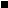 